Приложение  к постановлениюадминистрации города от                 №   «Приложение 4к постановлениюадминистрации города от 17.06.2011 № 235СХЕМА размещения рекламных конструкцийпо пр-ту им. газеты «Красноярский рабочий» в Ленинском районе города Красноярска масштаб 1:10000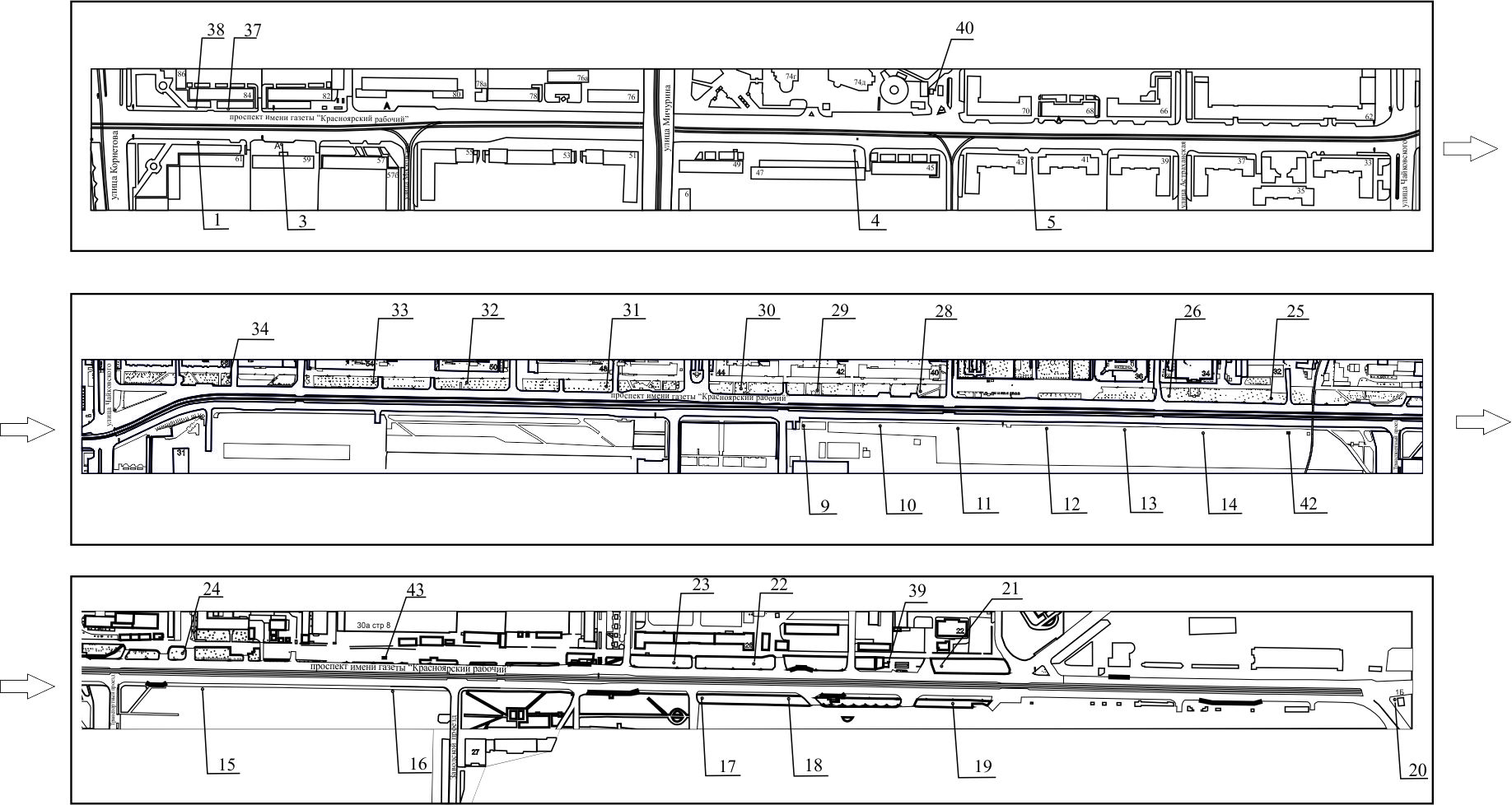 Примечание:Сведения о рекламных местах указываются в паспортах рекламных мест.».Номер на схемеАдрес рекламного местаТип конструкции1пр-т им. газеты «Красноярский рабочий», 61, 1-я конструкция от юго-западного фасада зданиящитовая конструкция с размером информационного поля 1,2 м x 1,8 м (пилон) 3пр-т им. газеты «Красноярский рабочий», 59рекламная конструкция в составе остановочного пункта движения общественного транспорта с размером информационного поля 1,2 м x 1,8 м4пр-т им. газеты «Красноярский рабочий», 47тумба (пиллар) с размером информационного поля 1,4 м x 3 м, 0,85 м x 3 м5пр-т им. газеты «Красноярский рабочий», между зданиями №41 и №43рекламная конструкция в составе остановочного пункта движения общественного транспорта с размером информационного поля 1,2 м x 1,8 м9пр-т им. газеты «Красноярский рабочий», 42, на противоположной стороне дорогищитовая конструкция с информационным полем размером 6,0 м x 3,0 м (щит) либо щитовая конструкция                   с размером информационного поля                       6,0 м x 3,2 м с автоматической сменой изображения (призматрон), на железобетонном фундаменте, двусторонняя;внешние габариты рекламной панели составляют не более 6,4 м x 3,4 м;высота опоры от 4,5 м до 7,0 м, устанавливается под прямым углом к нижнему краю каркаса рекламной конструкции, может размещаться несимметрично относительно информационного поля со сдвигом в сторону проезжей части либо от нее;опора выполняется из профиля прямоугольного или квадратного сечения размером не более 0,35 м х 0,35 м или круглой трубы диаметром до 0,325 м»10пр-т им. газеты «Красноярский рабочий», 40, на противоположной стороне дорогищитовая конструкция с размером информационного поля 6,0 м x 3,0 м (щит) либо щитовая конструкция с размером информационного поля 6,0 м x 3,2 м с автоматической сменой изображения (призматрон)11пр-т им. газеты «Красноярский рабочий», 38а, на противоположной стороне дорогищитовая конструкция с размером информационного поля 6,0 м x 3,0 м (щит) либо щитовая конструкция с размером информационного поля 6,0 м x 3,2 м с автоматической сменой изображения (призматрон)12пр-т им. газеты. «Красноярский рабочий», 38, на противоположной стороне дорогищитовая конструкция с размером информационного поля 6,0 м x 3,0 м (щит) либо щитовая конструкция с размером информационного поля 6,0 м x 3,2 м с автоматической сменой изображения (призматрон)13пр-т им. газеты «Красноярский рабочий», 36, на противоположной стороне дорогищитовая конструкция с информационным полем размером 6,0 м x 3,0 м (щит) либо призматрон 6,0 м x 3,0 мОтдельно стоящая на земле рекламная конструкция, состоящая из фундамента, каркаса, информационного поля.   Внешние габариты рекламной конструкции не более 6,4 х 3,4 метровВысота опоры 4,5 – 7,0 метров. Фундамент должен быть заглублен и не должен выступать над уровнем земли.                                                                             14пр-т им. газеты «Красноярский рабочий», 34, на противоположной стороне дорогищитовая конструкция с размером информационного поля 6,0 м x 3,0 м (щит) либо щитовая конструкция с размером информационного поля 6,0 м x 3,2 м с автоматической сменой изображения (призматрон)15пр-т им. газеты «Красноярский рабочий», 28, на противоположной стороне дорогищитовая конструкция с размером информационного поля 6,0 м x 3,0 м (щит) либо щитовая конструкция с размером информационного поля 6,0 м x 3,2 м с автоматической сменой изображения (призматрон)16пр-т им. газеты «Красноярский рабочий», 30а, на противоположной стороне дорогищитовая конструкция с информационным полем размером 6,0 м x 3,0 м (щит) либо призматрон 6,0 м x 3,0 мОтдельно стоящая на земле рекламная конструкция, состоящая из фундамента, каркаса, информационного поля.   Внешние габариты рекламной конструкции не более 6,4 х 3,4 метровВысота опоры 4,5 – 7,0 метров. Фундамент должен быть заглублен и не должен выступать над уровнем земли.                                                                             17пр-т им. газеты «Красноярский рабочий», 27, строение 78щитовая конструкция с информационным полем размером 6,0 м x 3,0 м (щит) либо призматрон 6,0 м x 3,0 мОтдельно стоящая на земле рекламная конструкция, состоящая из фундамента, каркаса, информационного поля.   Внешние габариты рекламной конструкции не более 6,4 х 3,4 метровВысота опоры 4,5 – 7,0 метров. Фундамент должен быть заглублен и не должен выступать над уровнем земли.                                                                             18пр-т им. газеты «Красноярский рабочий», 27, строение 78, перед остановкой общественного транспорта «Пенсионный фонд»щитовая конструкция с информационным полем размером 6,0 м x 3,0 м (щит) либо призматрон 6,0 м x 3,0 мОтдельно стоящая на земле рекламная конструкция, состоящая из фундамента, каркаса, информационного поля.   Внешние габариты рекламной конструкции не более 6,4 х 3,4 метровВысота опоры 4,5 – 7,0 метров. Фундамент должен быть заглублен и не должен выступать над уровнем земли.                                                                             19пр-т им. газеты «Красноярский рабочий», 27, строение, 74щитовая конструкция с размером информационного поля 6,0 м x 3,0 м (щит) либо щитовая конструкция с размером информационного поля 6,0 м x 3,2 м с автоматической сменой изображения (призматрон)20пр-т им. газеты «Красноярский рабочий», 1 бщитовая конструкция с размером информационного поля 6,0 м x 3,0 м (щит) либо щитовая конструкция с размером информационного поля 6,0 м x 3,2 м с автоматической сменой изображения (призматрон)21пр-т им. газеты «Красноярский рабочий», 22электронное табло с размером информационного поля 5,76 м х 2,88 м22пр-т им. газеты «Красноярский рабочий», 26, со стороны северо-восточного фасадащитовая конструкция с размером информационного поля 6,0 м x 3,0 м (щит) либо щитовая конструкция с размером информационного поля 6,0 м x 3,2 м с автоматической сменой изображения (призматрон)23пр-т им. газеты «Красноярский рабочий», 26щитовая конструкция с информационным полем размером 6,0 м x 3,0 м (щит) либо призматрон 6,0 м x 3,0 мОтдельно стоящая на земле рекламная конструкция, состоящая из фундамента, каркаса, информационного поля.   Внешние габариты рекламной конструкции не более 6,4 х 3,4 метровВысота опоры 4,5 – 7,0 метров. Фундамент должен быть заглублен и не должен выступать над уровнем земли.                                                                             24пр-т им. газеты «Красноярский рабочий», 30щитовая конструкция с размером информационного поля 6,0 м x 3,0 м (щит) либо щитовая конструкция с размером информационного поля 6,0 м x 3,2 м с автоматической сменой изображения (призматрон)25пр-т им. газеты «Красноярский рабочий», 32щитовая конструкция с информационным полем размером 6,0 м x 3,0 м (щит) либо щитовая конструкция с информационным полем размером 6,0 м x 3,2 м с автоматической сменой изображения (призматрон)26пр-т им. газеты «Красноярский рабочий», 34щитовая конструкция с размером информационного поля 6,0 м x 3,0 м (щит) либо щитовая конструкция с размером информационного поля 6,0 м x 3,2 м с автоматической сменой изображения (призматрон)28пр-т им. газеты «Красноярский рабочий», 40щитовая конструкция с размером информационного поля 6,0 м x 3,0 м (щит) либо щитовая конструкция с размером информационного поля 6,0 м x 3,2 м с автоматической сменой изображения (призматрон)29пр-т им. газеты «Красноярский рабочий», 42щитовая конструкция с размером информационного поля 6,0 м x 3,0 м (щит) либо щитовая конструкция с размером информационного поля 6,0 м x 3,2 м с автоматической сменой изображения (призматрон)30пр-т им. газеты «Красноярский рабочий», 44щитовая конструкция с размером информационного поля 6,0 м x 3,0 м (щит) либо щитовая конструкция с размером информационного поля 6,0 м x 3,2 м с автоматической сменой изображения (призматрон)31пр-т им. газеты «Красноярский рабочий», 48щитовая конструкция с размером информационного поля 6,0 м x 3,0 м32пр-т им. газеты «Красноярский рабочий», 50щитовая конструкция с размером информационного поля 6,0 м x 3,0 м33пр-т им. газеты «Красноярский рабочий», 54щитовая конструкция с размером информационного поля 6,0 м x 3,0 м (щит) либо щитовая конструкция с размером информационного поля 6,0 м x 3,2 м с автоматической сменой изображения (призматрон)34пр-т им. газеты. «Красноярский рабочий», 58щитовая конструкция с информационным полем размером 6,0 м x 3,0 м (щит) либо щитовая конструкция                   с размером информационного поля                   6,0 м x 3,2 м с автоматической сменой изображения (призматрон), на железобетонном фундаменте, двусторонняя;внешние габариты рекламной панели составляют не более 6,4 м x 3,4 м;высота опоры от 4,5 м до 7,0 м, устанавливается под прямым углом к нижнему краю каркаса рекламной конструкции, может размещаться несимметрично относительно информационного поля со сдвигом в сторону проезжей части либо от нее;опора выполняется из профиля прямоугольного или квадратного сечения размером не более 0,35 м х 0,35 м или круглой трубы диаметром до 0,325 м37пр-т им. газеты «Красноярский рабочий», 84, 1-я конструкция от северо-восточного фасада зданияпилон с размером информационного поля 1,2 м x 1,8 м 38пр-т им. газеты «Красноярский рабочий», 84, 1-я конструкция от северо-восточного фасада зданияпилон с размером информационного поля 1,2 м x 1,8 м 39пр-т им. газеты «Красноярский рабочий»,  22г (АЗС «25 часов»), справа от входа в кассу АЗСщитовая конструкция с размером информационного поля 1,2 м x 1,8 м (пилон)40пр-т им. газеты «Красноярский рабочий»,  70а (АЗС «25 часов»), справа от входа в кассу АЗСщитовая конструкция с размером информационного поля 1,2 м x 1,8 м (пилон)42пр-т им. газеты «Красноярский рабочий», 32, на противоположной стороне дорогиэлектронное табло с размером информационного поля 5,76 м х 2,88 м43пр-т им. газеты «Красноярский рабочий», 30а, стр. 8  электронное табло с размером информационного поля 5,76 м х 2,88 м